 Tomas rodriguez carrion Asesor en Nuevas Tecnologias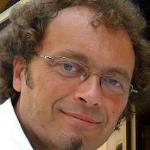 OBJETIVO PROFESIONAL Me encanta trabajar, y mis objetivos son que mi empresa y yo ganemos dinero mientras disfrutamos del trabajo.EXPERIENCIAbofrost 4/2000-4/2015-- Selecciona -- ((Seleccionar)) manzanares (ciudad real) vendedorribes express 2/1994-3/1999Transporte y distribución ((Seleccionar)) manzanares Españarepartidormanzanares EspañaFORMACIÓNFORMACIÓN COMPLEMENTARIAHABILIDADES/CAPACIDADESIDIOMAS InglésNivel Principiante INFORMÁTICAINFORMACIÓN ADICIONALhttp://alktodostemen.MiCVweb.comHabilidad 1Habilidad 2Toda mi vida laboral desarrollada cara al publico.Comercial - Ventas  Capacidad adquirida en Internet EspañaHabilidad 3Habilidad 4Habilidad 5Habilidad 6